ZPRAVODAJ OBCE ÚSILNÉ 03/2021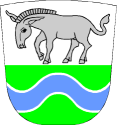 Vážené sousedky, vážení sousedé,	tentokrát přinášíme několik důležitých informací o kulturním a sportovním dění během léta a na jeho sklonku. A při té příležitosti si dovolím popřát Vám všem krásné prožití druhé poloviny léta bez komplikací a především ve zdraví.  A rodičům s dětmi hodně sil do dalšího školního roku.HOSPŮDKA U ZDENIČKY Vás zve na nedělní divadelní představení UKLÍZEČKAkomedie o životě, vztazích, lásce, snech a o krizi středního věku známého pražského divadla MARKA ŠMIEDAjiž tuto neděli 1. srpna od 18.00 hodinpro upřesnění – v sále naší Voselské hospodyvstupné 120 Kčrezervace na telefonu: 773 202 028(představení je snad vhodné i pro mladistvé…)HOSPŮDKA U ZDENIČKY podruhéVás zve na netradiční ochutnávku PIVA se soutěží o cenyv pátek 6. srpna od 17.00 hodin0,5 litru točeného piva POUZE za 15 koruna kdo uhodne značku ochutnávaného piva, obdrží hodnotnou odměnujenom do vypití zásob!VOSELSKÁ KAŠTANIÁDATradiční Voselský turnaj v nohejbalu na víceúčelovém hřišti, již 21. ročník, se bude konat v sobotu 21 srpna od 9.00  hodino bohaté občerstvení a zábavu, včetně večerní, bude postaránoSVATOVÁCLAVSKÁ POUŤ a 115. výročí založení SDHPouť připravujeme v tradičním osvědčeném modelu – mše, sousedská snídaně, pivo z kašny, průvod, položení věnce k pomníku, zábavné odpoledne s našimi tanečními soubory a kavárnou a večerní disco (s překvapením).Jenom si přejeme a doufáme, že si situace nezhoršíme natolik, že bychom pouť museli rušit jako loni.ROZPIS UTKÁNÍ OKRESNÍ PŘEBORPODZIM 2021Vydal OÚ Úsilné vlastním nákladem 200 ks dne 30.července .20211.    Dobrá Voda – ÚsilnéSO 14.08.17.002.    Úsilné – Borovany SO 21.08.17.003.    Nové Hrady – ÚsilnéSO 28.08.17.004.    Úsilné – Loko BSO 04.09.17.005.    Zliv – ÚsilnéSO 11.09.17.006.    Úsilné - SrubecSO 18.09.16.307.    Olešník B – Úsilné           (hř.Temelín)NE 26.09.15.008.    Úsilné – Jankov B SO 02.10.16.009.    Borek – Úsilné SO 09.10.15.0010.    Úsilné – ŘímovSO 16.10.15.3011.    Rudolfov B – ÚsilnéNE 24.10.15.3012.    Hluboká B – ÚsilnéNE 31.10.14.0013.    Úsilné – Žabovřesky SO 06.11.14.00